Grade__________   Subject ____________   Unit _______________________The Essential Standard:Breaking It Down:Learning Targets:What Will Students DO (verbs)?What Skill or Concept (nouns)?DOK Level and Type of Assessment Question to Determine MasteryPrior Knowledge/Vocab  Needed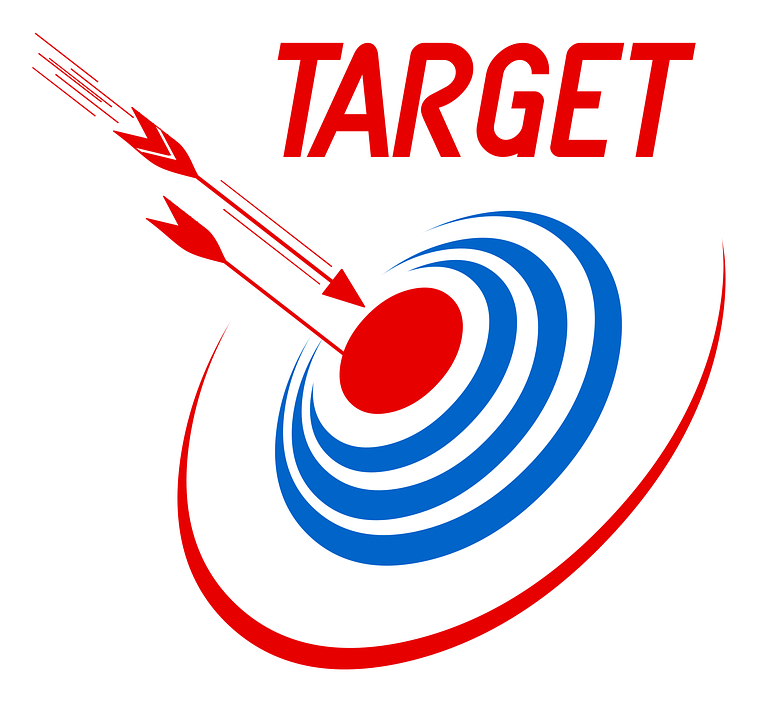 